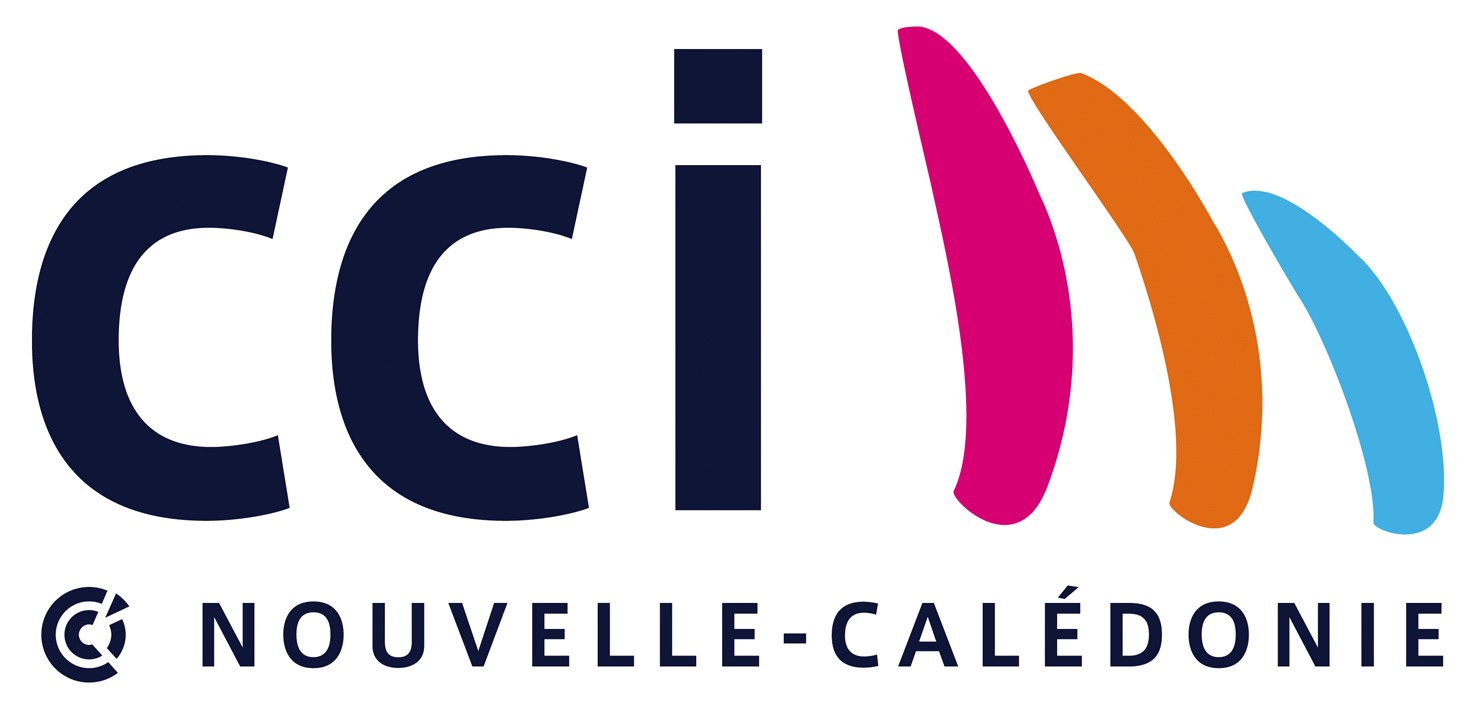 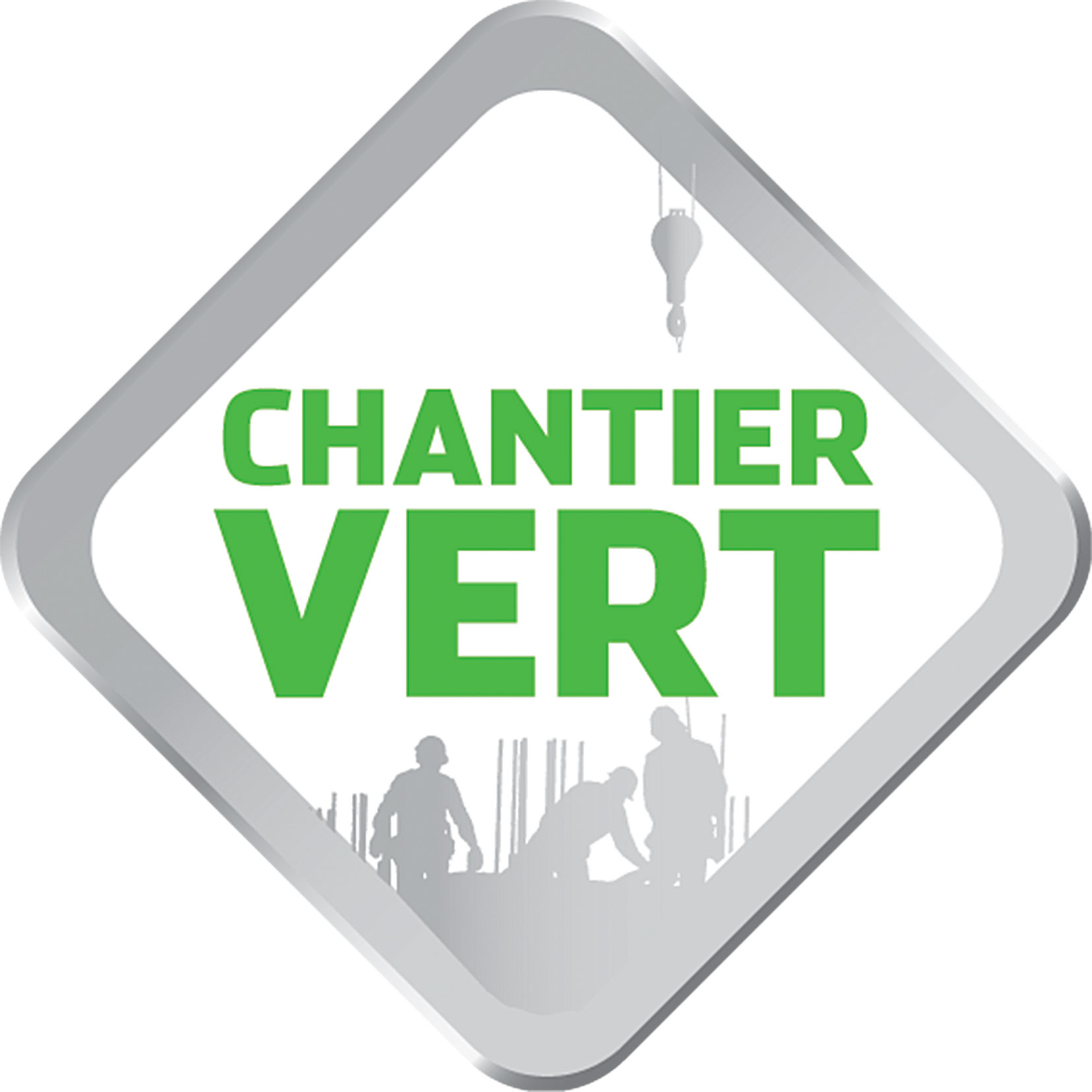 Le maître d’ouvrage s’engage auprès de la CCI en retournant la présente charte complétée 
et signée à l’adresse suivante : chantiervert@cci.nc un mois avant le début des travaux.  Il implique l’ensemble des acteurs de son chantier à mettre en œuvre les préconisations 
de la charte Chantier vert. Plus d’informations sur www.chantiervert.nc CHARTE D’ENGAGEMENTDU CHANTIER VERT 	IDENTIFICATION DU CHANTIER Nom du chantier 	Type de chantier :Bâtiment :ConstructionRéhabilitation d’ouvrage existantDéconstructionAdresse	Commune 	Surface en m2 SHON (1) : 	Surface en m2 SHOB (1) : 	Surface aménagée en m2 (1) : 	IDENTIFICATION DU MAÎTRE D’OUVRAGENom/Désignation 	IDENTIFICATION DU MAÎTRE D’ŒUVRENom/Désignation 	ORGANISATION DES ENTREPRISES : Groupement / Générale / Lots séparés (1)IDENTIFICATION DE L’ENTREPRISE Générale/ Mandataire / Gros Œuvre (1)Nom/Désignation 	Charte d’engagement Chantier vert_V2_Mars 2016ENGAGEMENTS DU MAÎTRE D’OUVRAGELe maître d’ouvrage s’engage à mettre en œuvre les moyens nécessaires pour atteindre les objectifs énoncés ci-dessous. Choisissez 3 objectifs parmi l’ensemble des objectifs optionnels et détaillez les engagements pris le cas échéant. ENGAGEMENT 1 : VEILLER AU RESPECT DE LA RÉGLEMENTATION Le respect de la réglementation est le principe fondamental de la charte Chantier vert. Il convient au maître d’ouvrage de se tenir informé et de respecter la réglementation. Il doit également s’assurer que l’ensemble des professionnels intervenant sur le chantier et leurs co-traitants et sous-traitants la respectent.De nombreux objectifs de la charte chantier vert sont issus de la règlementation : ils sont indiqués par un astérisque renvoyant à l’annexe.ENGAGEMENT 2 : ORGANISER ET SUIVRE LA DÉMARCHE Objectifs obligatoires :Prévoir les moyens humains et financiers pour réaliser un chantier vert (personne à …% de son temps au sein de la MO, MOE, des entreprises, prévision d’une enveloppe financière…). À détailler 	Informer et sensibiliser les entreprises intervenant sur le chantier de la démarche Chantier vert (réunion pour chaque nouvelle entreprise, 1/4h environnement, création d’outils de sensibilisation…). À détailler 	Vérifier l’application des mesures par l’ensemble des intervenants du chantier (visites de suivi et compte-rendu, PV de chantier…). À détailler 	Réaliser un suivi des quantités de déchets traités (récupération des BSD, factures, pesées, certificats de destruction…). À détailler 	Prévoir de bonnes conditions de travail pour les ouvriers* (exemples : eau potable, zone repas aménagée, sanitaires, baraquement de chantier thermiquement isolés,…) À détailler 	Objectifs optionnels (1) :Informer les riverains de la nature du chantier, la durée des travaux, les horaires et les nuisances. À détailler 	Missionner un pilote environnement pour informer et sensibiliser les acteurs, organiser la mise en œuvre, suivre la mise en application de la charte Chantier vert.Réaliser un suivi des consommations d’eau et d’énergie.Autres 	ENGAGEMENT 3 : LIMITER ET GÉRER LES DÉCHETS Objectifs obligatoires :Ne pas brûler les déchets*.Ne pas enfouir et ne pas utiliser les déchets en remblais* (ne concerne pas les déchets inertes).Maintenir le chantier et ses abords ainsi que la voie publique en état de propreté*.Réaliser quatre niveaux de tri des déchets (déchets dangereux*, déchets inertes*, métaux et autres déchets non dangereux*) avec une signalétique adaptée.Objectifs optionnels (1) :Réaliser plus de quatre niveaux de tri des déchets (exemples : bois, aluminium, plastique…). Citez les types de déchets : 	Réutiliser les déblais sur le chantier ou sur un chantier aux alentours. À détailler 	Limiter la production de déchets (exemples : reprise fournisseur, béton prêt à l’emploi, calepinage : achat de matériaux aux dimensions adaptées, préfabrication en atelier, proscrire le polystyrène pour les réserves…). À détailler 	Privilégier l’emploi des matières premières secondaires ou des matériaux issus du recyclage. À détailler 	Bâcher les bennes des camions et de stockage sur site qui contiennent des déchets fins ou pulvérulents.Utiliser une goulotte pour évacuer les matériaux de déconstruction ou les déchets des étages.Autres 	ENGAGEMENT 4 : LIMITER ET GÉRER LES POLLUTIONS Objectifs obligatoires :Étiqueter et installer les produits dangereux sur des bacs de rétention. Disposer des Fiches de Données sécurité sur le chantier.Installer les groupes électrogènes sur des bacs de rétention.Installer un bassin de décantation des eaux de rinçage des outils et bennes souillés par les laitances de béton. Entretenir le bassin.Ne pas vider les résidus et les eaux souillées par les peintures (et autres produits chimiques nocifs pour l’environnement) ni dans les réseaux d’assainissement, ni dans le milieu naturel. En assurer le traitement spécifique.*À détailler 	Prendre les mesures nécessaires afin de réduire au maximum les émissions de poussières (exemples : disposition de graves sur le sol, arrosage des voies de circulation, pose d’un stabilisateur de sol…).* À détailler 	Réaliser les vidanges et réparations dans un garage. Si elles sont réalisées sur site, elles ne doivent pas porter atteinte à l’environnement (exemples : zone définie, bâche, récipient, kit anti-pollution…).Posséder des kits anti-pollution. Nombre et emplacement à définir en concertation avec la CCI.À détailler 	Éteindre les moteurs des véhicules, des groupes électrogènes, des climatisations, des lumières lorsqu’ils ne sont pas utilisés sur une longue durée. Fermer les robinets lorsqu’ils ne sont pas utilisés.Objectifs optionnels (1) :Installer un poste de lavage avec débourbeur pour les camions. Privilégier l’achat de produits ou matériaux respectueux de l’environnement et de la santé, et optimiser leur utilisation (label, norme environnement, huile de décoffrage végétale).À détailler 	Mettre en place un bureau de chantier avec des murs isothermes afin de limiter l’utilisation de la climatisation.Autres 	ENGAGEMENT 5 : RESPECTER LA BIODIVERSITÉ ET LIMITER L’ÉROSION  Objectifs obligatoires :Se tenir informé auprès des provinces des zones remarquables et de la sensibilité des milieux, présentes aux abords du chantier et des prescriptions associées*. Ne défricher que les surfaces nécessaires et/ou autorisées* et transmettre le bilan de défrichement associé.Ne pas impacter tout écosystème d’intérêt patrimonial* (exemple : ne pas déverser les déblais dans la mangrove)Mettre en place un système de gestion des eaux de ruissellement (ne pas gêner l’écoulement des eaux, bassins de décantation, systèmes de filtration, réseaux de recirculation des eaux...).À détailler 	Pour les chantiers soumis à autorisation, transmettre :La décision d’autorisation ou d’approbationLe résumé non techniqueLe plan de gestion des eauxLe bilan de défrichementPrévoir des mesures spécifiques pour éviter l’introduction des espèces envahissantes sur le chantier (gestion du top soil dans le cadre d’apport de terre, contrôle des plants, rats, fourmis) et leur propagation (par exemple faire un état initial exhaustif)*.À détailler 	ENGAGEMENT 6 : LIMITER LE BRUIT Objectifs obligatoires :Veiller au respect des horaires autorisés pour la réalisation des travaux et la circulation des engins*.Définir les zones de circulation sur le plan de chantier et les respecter afin de limiter les marches arrière des engins.Objectifs optionnels (1) :Utiliser des engins et matériels insonorisés ou les isoler. Utiliser des méthodes de construction à faible nuisance. À détailler 	Autres 	COLLABORATION DES PARTIESLe maître d’ouvrage et la CCI s’engagent à collaborer tout au long de la vie du projet :Inscrire le chantier sur le site internet chantiervert.nc (CCI).Mettre à disposition le kit de communication : affiche chantier vert, affiches « bon geste », livrets de sensibilisation, film chantier vert,…(CCI).Conseiller les acteurs du chantier (CCI).Organiser 2 visites de chantier a minima en phase gros œuvre et second œuvre, en dehors des réunions hebdomadaires de chantier (MO).Réaliser :une réunion de présentation du chantier. Les documents faisant référence à la charte Chantier vert seront transmis à la CCI en amont (MO).une réunion de bilan du Chantier vert, au plus tard 4 mois après la fin des travaux (MO) et transmettre le document « matrice bilan » complété.Des comptes rendus de réunions et visites de chantier (CCI).DURÉE DE L’ENGAGEMENTLe présent engagement est conclu pour toute la durée du chantier : …… mois.Date prévisionnelle de début du chantier : …………./........./…………Date prévisionnelle de fin du chantier      : …………./........./…………SUIVI DE L’ENGAGEMENTLes référents chantier vert :La CCI : service QHSE, chantiervert@cci.ncLe maître d’ouvrage :Nom-prénom du conducteur d’opération :Contact du conducteur d’opération :Le maître d’œuvre :Nom-prénom :Contact :Le pilote Chantier vert (le cas échéant (1)) :Nom-prénom du pilote Chantier vert :Contact du pilote Chantier vert :L’entreprise générale/ mandataire/ gros œuvre (1) :Nom-prénom :Contact :UTILISATION DU LOGOLe maître d’ouvrage peut afficher le logo "charte Chantier vert" sur le panneau de chantier, pendant la durée de l’engagement. Il peut également l’utiliser sur les supports faisant référence au présent chantier.L'attention du maître d’ouvrage est toutefois attirée sur le fait que le droit d'utiliser le logo est soumis au respect de ses engagements. À défaut, les partenaires de la charte se réservent le droit d'exclure le maître d’ouvrage de la démarche. Supprimer les mentions inutilesÀ ……..……..……..…..….., le ….…/…..…/…..…..ANNEXE : REFERENCES REGLEMENTAIRES (soumises à modifications et non exhaustives)DECHETSPrincipes généraux des codes de l’environnement : articles 421-1 à 421-6 en  province Nordarticles 421-1 À 421-7 en province SudArticle 421-3 : Toute personne qui produit ou détient des déchets dans des conditions de nature à produire des effets nocifs sur le sol, la flore et la faune, à dégrader les sites ou les paysages, à polluer l’air ou les eaux, à engendrer des bruits et des odeurs et, d’une façon générale, à porter atteinte à l’environnement, est tenue d’en assurer ou d’en faire assurer la gestion, dans des conditions propres à éviter lesdits effetsArticle 423-1 à 423-4 code environnement PS : déchets inertesArrêtés municipaux : interdiction de brûler les déchetssalubrité publiquePOLLUTIONS DES EAUXDélibération n° 105 CP du 9 août 1968 réglementant le régime de la lutte contre la pollution des eaux en Nouvelle-Calédonie.Il est interdit de déverser, directement ou indirectement, dans les eaux superficielles ou souterraines et dans les eaux de mer, des produits ou substances pouvant porter atteinte à la santé publique ainsi qu’à la faune et à la flore sous-marine.PATRIMOINEArticle 41 de la délibération n°14-90/APS relative à la protection et à la conservation du patrimoine dans la Province Sud.La délibération n°116-2001/APN du 18 juillet 2001 portant modification de la délibération n°204-90/APN relative à la protection et la conservation du patrimoine dans la province nord.Délibération n°90-66/API du 20 juillet 1990 relative à la protection et à la conservation du patrimoine dans la province des îles.BIODIVERSITENUISANCES DU VOISINAGEArrêtés municipaux : Propreté du chantierGestion des poussièresBruit : horaires des activités de chantierArrêté provincialLa CCI-NCLe Maître d’ouvrageProvince SudProvince NordProvince des Iles LoyautéPrincipes généraux : Article 110-2 des codes de l’environnementPrincipes généraux : Article 110-2 des codes de l’environnementRessource ligneuses:Délibération n° 2010-71/API du 19 août 2010 portant règlementation de la coupe et de l’exploitation de bois de santalRessource halieutique : Délibération n° 2008-92/API du 19 décembre 2008 relative à l’exploitation durable de la ressource de fondArticle 130-3 : Aménagements et travaux soumis à une étude d’impactArticle 130-5 : Aménagements et travaux soumis à une notice d’impactArticle 431 : Encadrement du défrichementArticle 232 : Protection des écosystèmes d’intérêt patrimonialArticle 240 : Protection des espècesArticle 251 : Protection des espècesRessource ligneuses:Délibération n° 2010-71/API du 19 août 2010 portant règlementation de la coupe et de l’exploitation de bois de santalRessource halieutique : Délibération n° 2008-92/API du 19 décembre 2008 relative à l’exploitation durable de la ressource de fond